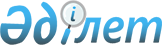 Теміртау қалалық мәслихатының 2022 жылғы 22 желтоқсандағы № 38/4 "Теміртау қаласының 2023-2025 жылдарға арналған бюджеті туралы" шешіміне өзгерістер мен толықтыру енгізу туралыҚарағанды облысы Теміртау қалалық мәслихатының 2023 жылғы 27 сәуірдегі № 3/4 шешімі
      Теміртау қалалық мәслихаты ШЕШТІ:
      1. Теміртау қалалық мәслихатының 2022 жылғы 22 желтоқсандағы № 38/4 "Теміртау қаласының 2023-2025 жылдарға арналған бюджеті туралы" (Нормативтік құқықтық актілерді мемлекеттік тіркеу тізілімінде № 176122 болып тіркелген) шешіміне келесі өзгерістер мен толықтыру енгізілсін:
      1-тармақ жаңа редакцияда жазылсын:
      "1. "2023-2025 жылдарға арналған қала бюджеті тиісінше 1, 2 және 3-қосымшаларға сәйкес, оның ішінде 2023 жылға мынадай көлемдерде бекiтiлсін:
      1) кірістер – 33 365 855 мың теңге, оның ішінде:
      салықтық түсiмдер бойынша – 27 510 891 мың теңге;
      салықтық емес түсімдер бойынша – 303 292 мың теңге;
      негізгі капиталды сатудан түсетін түсімдер бойынша – 320 659 мың тенге;
      трансферттердің түсімдері бойынша – 5 231 013 мың теңге;
      2) шығындар – 37 280 789 мың теңге;
      3) таза бюджеттік кредиттеу – 178 132 мың теңге, оның ішінде:
      бюджеттік кредиттер - 200 000 мың теңге;
      бюджеттік кредиттерді өтеу - 21 868 мың теңге;
      4) қаржы активтерімен операциялар бойынша сальдо – 0 мың теңге, оның ішінде:
      қаржы активтерін сатып алу - 0 мың теңге;
      мемлекеттің қаржы активтерін сатудан түсетін түсімдер – 0 мың теңге;
      5) бюджет тапшылығы (профициті) – - 4 093 066 мың теңге;
      6) бюджет тапшылығын (профицитті пайдалану) қаржыландыру – - 4 093 066 мың теңге;
      қарыздар түсімдері – 0 мың теңге;
      қарыздарды өтеу – 91 653 мың теңге;
      бюджет қаражатының пайдаланылатын қалдықтары – 4 184 719 мың теңге";
      келесі мазмұндағы 1-1 тармағымен толықтырылсын:
      "1-1. 2023 жылға арналған қала бюджетінде 937 054 мың теңге сомасындағы пайдаланылмаған (толық пайдаланылмаған) нысаналы трансферттерді қайтару көзделсін.";
      4-тармақ жаңа редакцияда жазылсын: 
      "4. 2023 жылға арналған қалалық бюджет шығындары құрамында "Жергілікті өкілетті органдардың шешімі бойынша мұқтаж азаматтардың жекелеген топтарына әлеуметтік көмек" бағдарламасы бойынша 650 906 мың теңге көзделсін, оның ішінде: 
      1) Ұлы Отан соғысындағы Жеңіс күні қарсаңында біржолғы әлеуметтік көмек көрсетуге – 49 020 мың теңге;
      2) Наурыз мейрамын мерекелеу күні қарсаңында біржолғы әлеуметтік көмек көрсетуге – 406 800 мың теңге; 
      3) өмірлік қиын жағдай туындаған кезде әлеуметтік көмек көрсетуге – 24 150 мың теңге;
      4) 18 жасқа дейінгі адамның иммун тапшылығы вирусы бар балаларға әлеуметтік көмек көрсетуге – 13 631 мың теңге;
      5) тұрғын үйлерді газдандыру бойынша біржолғы әлеуметтік көмек көрсетуге – 22 425 мың теңге; 
      6) Қазақстан Республикасының Конституциясы күні қарсаңында біржолғы әлеуметтік көмек көрсетуге –19 880 мың теңге;
      7) Қазақстан Республикасы күні қарсаңында біржолғы әлеуметтік көмек көрсетуге – 71 000 мың теңге;
      8) Ауғанстаннан әскерлерді шығару күні қарсаңында біржолғы әлеуметтік көмек көрсетуге – 44 000 мың теңге.";
      7-тармақ жаңа редакцияда жазылсын:
      "7. Теміртау қаласы жергілікті атқарушы органының 2023 жылға арналған резерві 554 782 мың теңге сомасында бекітілсін.";
      көрсетілген шешімге 1, 4, 5-қосымшалар осы шешімге 1, 2, 3-қосымшаларға сәйкес жаңа редакцияда жазылсын.
      2. Осы шешім 2023 жылғы 1 қаңтардан бастап қолданысқа енгізіледі. 2023 жылға арналған қалалық бюджет Теміртау қаласына 2023 жылға жоғары тұрған бюджеттерден бөлінген нысаналы трансферттер 2023 жылға Теміртау қаласының бюджетінен Ақтау кентінің бюджетіне бөлінген нысаналы трансферттер
					© 2012. Қазақстан Республикасы Әділет министрлігінің «Қазақстан Республикасының Заңнама және құқықтық ақпарат институты» ШЖҚ РМК
				
      Мәслихат төрағасы

А. Ломакин
Теміртау қалалық мәслихатының
2023 жылғы " 27 " сәуірдегі
№ 3/4 шешіміне
1-қосымшаТеміртау қалалық мәслихатының
2022 жылғы 22 желтоқсандағы
№ 38/4 шешіміне
1-қосымша
Санаты
Санаты
Санаты
Санаты
Сомасы (мың теңге)
Сыныбы
Сыныбы
Сыныбы
Сомасы (мың теңге)
Кіші сыныбы
Кіші сыныбы
Сомасы (мың теңге)
Атауы
Сомасы (мың теңге)
1
2
3
4
5
I. Кірістер
33365855
1
Салықтық түсімдер
27510891
01
Табыс салығы 
14511197
1
Корпоративтік табыс салығы
3618573
2
Жеке табыс салығы
10892624
03
Әлеуметтік салық
7762534
1
Әлеуметтік салық
7762534
04
Меншiкке салынатын салықтар
4392137
1
Мүлiкке салынатын салықтар 
3046296
3
Жер салығы
682774
4
Көлiк құралдарына салынатын салық 
663067
05
Тауарларға, жұмыстарға және көрсетілетін қызметтерге салынатын iшкi салықтар
401652
2
Акциздер
21215
3
Табиғи және басқа да ресурстарды пайдаланғаны үшiн түсетiн түсiмдер
203263
4
Кәсiпкерлiк және кәсiби қызметтi жүргiзгенi үшiн алынатын алымдар
177174
08
Заңдық маңызы бар әрекеттерді жасағаны және (немесе) оған уәкілеттігі бар мемлекеттік органдар немесе лауазымды адамдар құжаттар бергені үшін алынатын міндетті төлемдер
443371
1
Мемлекеттік баж
443371
2
Салықтық емес түсiмдер
303292
01
Мемлекеттік меншіктен түсетін кірістер
21202
5
Мемлекет меншігіндегі мүлікті жалға беруден түсетін кірістер
21202
03
Мемлекеттік бюджеттен қаржыландырылатын мемлекеттік мекемелер ұйымдастыратын мемлекеттік сатып алуды өткізуден түсетін ақша түсімдері 
453
1
Мемлекеттік бюджеттен қаржыландырылатын мемлекеттік мекемелер ұйымдастыратын мемлекеттік сатып алуды өткізуден түсетін ақша түсімдері 
453
06
Басқа да салықтық емес түсiмдер 
281637
1
Басқа да салықтық емес түсiмдер 
281637
3
Негізгі капиталды сатудан түсетін түсімдер
320659
01
Мемлекеттік мекемелерге бекітілген мемлекеттік мүлікті сату
96276
1
Мемлекеттік мекемелерге бекітілген мемлекеттік мүлікті сату
96276
03
Жердi және материалдық емес активтердi сату
224383
1
Жерді сату
167360
2
Материалдық емес активтерді сату
57023
4
Трансферттердің түсімдері
5231013
01
Төмен тұрған мемлекеттiк басқару органдарынан трансферттер 
4286
3
Аудандық маңызы бар қалалардың, ауылдардың, кенттердің, ауылдық округтардың бюджеттерінен трансферттер
4286
02
Мемлекеттiк басқарудың жоғары тұрған органдарынан түсетiн трансферттер
5226727
2
Облыстық бюджеттен түсетiн трансферттер
5226727
Функционалдық топ
Функционалдық топ
Функционалдық топ
Функционалдық топ
Функционалдық топ
Сомасы (мың теңге)
Кіші функция
Кіші функция
Кіші функция
Кіші функция
Сомасы (мың теңге)
Бюджеттік бағдарламалардың әкімшісі
Бюджеттік бағдарламалардың әкімшісі
Бюджеттік бағдарламалардың әкімшісі
Сомасы (мың теңге)
Бағдарлама
Бағдарлама
Сомасы (мың теңге)
Атауы
Сомасы (мың теңге)
1
2
3
4
5
6
II. Шығындар
37280789
01
Жалпы сипаттағы мемлекеттiк көрсетілетін қызметтер
2185129
1
Мемлекеттiк басқарудың жалпы функцияларын орындайтын өкiлдi, атқарушы және басқа органдар
345319
112
Аудан (облыстық маңызы бар қала) мәслихатының аппараты
51215
001
Аудан (облыстық маңызы бар қала) мәслихатының қызметін қамтамасыз ету жөніндегі қызметтер
51215
122
Аудан (облыстық маңызы бар қала) әкімінің аппараты
294104
001
Аудан (облыстық маңызы бар қала) әкімінің қызметін қамтамасыз ету жөніндегі қызметтер
271032
003
Мемлекеттік органның күрделі шығыстары
23072
2
Қаржылық қызмет
505934
459
Ауданның (облыстық маңызы бар қаланың) экономика және қаржы бөлімі
9237
003
Салық салу мақсатында мүлікті бағалауды жүргізу
9237
489
Ауданның (облыстық маңызы бар қаланың) мемлекеттік активтер және сатып алу бөлімі
496697
001
Жергілікті деңгейде мемлекеттік активтер мен сатып алуды басқару саласындағы мемлекеттік саясатты іске асыру жөніндегі қызметтер
49588
003
Мемлекеттік органның күрделі шығыстары
1140
005
Жекешелендіру, коммуналдық меншікті басқару, жекешелендіруден кейінгі қызмет және осыған байланысты дауларды реттеу
1960
007
Коммуналдық меншікке мүлікті сатып алу
425730
113
Төменгі тұрған бюджеттерге берілетін нысаналы ағымдағы трансферттер
18279
9
Жалпы сипаттағы өзге де мемлекеттiк қызметтер
1333876
454
Ауданның (облыстық маңызы бар қаланың) кәсіпкерлік және ауыл шаруашылығы бөлімі
71220
001
Жергілікті деңгейде кәсіпкерлікті және ауыл шаруашылығын дамыту саласындағы мемлекеттік саясатты іске асыру жөніндегі қызметтер
57444
007
Мемлекеттік органның күрделі шығыстары
13776
458
Ауданның (облыстық маңызы бар қаланың) тұрғын үй-коммуналдық шаруашылығы, жолаушылар көлігі және автомобиль жолдары бөлімі
1183785
001
Жергілікті деңгейде тұрғын үй-коммуналдық шаруашылығы, жолаушылар көлігі және автомобиль жолдары саласындағы мемлекеттік саясатты іске асыру жөніндегі қызметтер
138470
013
Мемлекеттік органның күрделі шығыстары
13776
113
Төменгі тұрған бюджеттерге берілетін нысаналы ағымдағы трансферттер
1031539
459
Ауданның (облыстық маңызы бар қаланың) экономика және қаржы бөлімі
78871
001
Ауданның (облыстық маңызы бар қаланың) экономикалық саясаттын қалыптастыру мен дамыту, мемлекеттік жоспарлау, бюджеттік атқару және коммуналдық меншігін басқару саласындағы мемлекеттік саясатты іске асыру жөніндегі қызметтер
74561
015
Мемлекеттік органның күрделі шығыстары
4310
02
Қорғаныс
178056
1
Әскери мұқтаждар
90362
122
Аудан (облыстық маңызы бар қала) әкімінің аппараты
90362
005
Жалпыға бірдей әскери міндетті атқару шеңберіндегі іс-шаралар
90362
2
Төтенше жағдайлар жөнiндегi жұмыстарды ұйымдастыру
87694
122
Аудан (облыстық маңызы бар қала) әкімінің аппараты
87694
006
Аудан (облыстық маңызы бар қала) ауқымындағы төтенше жағдайлардың алдын алу және оларды жою
87238
007
Аудандық (қалалық) ауқымдағы дала өрттерінің, сондай-ақ мемлекеттік өртке қарсы қызмет органдары құрылмаған елдi мекендерде өрттердің алдын алу және оларды сөндіру жөніндегі іс-шаралар
456
03
Қоғамдық тәртіп, қауіпсіздік, құқықтық, сот, қылмыстық-атқару қызметі
328366
9
Қоғамдық тәртіп және қауіпсіздік саласындағы басқа да қызметтер
328366
458
Ауданның (облыстық маңызы бар қаланың) тұрғын үй-коммуналдық шаруашылығы, жолаушылар көлігі және автомобиль жолдары бөлімі
328366
021
Елдi мекендерде жол қозғалысы қауiпсiздiгін қамтамасыз ету
328366
06
Әлеуметтiк көмек және әлеуметтiк қамсыздандыру
3175475
1
Әлеуметтiк қамсыздандыру
212416
451
Ауданның (облыстық маңызы бар қаланың) жұмыспен қамту және әлеуметтік бағдарламалар бөлімі
212416
005
Мемлекеттік атаулы әлеуметтік көмек
209309
026
Мүгедектігі бар адамдарды жұмысқа орналастыру үшін арнайы жұмыс орындарын құруға жұмыс берушінің шығындарын субсидиялау
3107
2
Әлеуметтiк көмек
2690138
451
Ауданның (облыстық маңызы бар қаланың) жұмыспен қамту және әлеуметтік бағдарламалар бөлімі
2690138
002
Жұмыспен қамту бағдарламасы
709776
006
Тұрғын үйге көмек көрсету
1500
007
Жергілікті өкілетті органдардың шешімі бойынша мұқтаж азаматтардың жекелеген топтарына әлеуметтік көмек
650906
010
Үйден тәрбиеленіп оқытылатын мүгедектігі бар балаларды материалдық қамтамасыз ету
5123
013
Белгіленген тұрғылықты жері жоқ тұлғаларды әлеуметтік бейімдеу
125235
014
Мұқтаж азаматтарға үйде әлеуметтiк көмек көрсету
207414
017
Оңалтудың жеке бағдарламасына сәйкес мұқтаж мүгедектігі бар адамдарды протездік-ортопедиялық көмек, сурдотехникалық құралдар, тифлотехникалық құралдар, санаторий-курорттық емделу, мiндеттi гигиеналық құралдармен қамтамасыз ету, арнаулы жүрiп-тұру құралдары, жеке көмекшінің және есту бойынша мүгедектігі бар адамдарға қолмен көрсететiн тіл маманының қызметтері мен қамтамасыз ету
864500
023
Жұмыспен қамту орталықтарының қызметін қамтамасыз ету
125684
9
Әлеуметтiк көмек және әлеуметтiк қамтамасыз ету салаларындағы өзге де қызметтер
272921
451
Ауданның (облыстық маңызы бар қаланың) жұмыспен қамту және әлеуметтік бағдарламалар бөлімі
272921
001
Жергілікті деңгейде халық үшін әлеуметтік бағдарламаларды жұмыспен қамтуды қамтамасыз етуді іске асыру саласындағы мемлекеттік саясатты іске асыру жөніндегі қызметтер
82387
011
Жәрдемақыларды және басқа да әлеуметтік төлемдерді есептеу, төлеу мен жеткізу бойынша қызметтерге ақы төлеу
2405
021
Мемлекеттік органның күрделі шығыстары
13776
028
Күш көрсету немесе күш көрсету қаупі салдарынан қиын жағдайларға тап болған тәуекелдер тобындағы адамдарға қызметтер
66423
050
Қазақстан Республикасында мүгедектігі бар адамдардың құқықтарын қамтамасыз етуге және өмір сүру сапасын жақсарту
1358
054
Үкіметтік емес ұйымдарда мемлекеттік әлеуметтік тапсырысты орналастыру
65033
067
Ведомстволық бағыныстағы мемлекеттік мекемелер мен ұйымдардың күрделі шығыстары
37039
094
Әлеуметтік көмек ретінде тұрғын үй сертификаттарын беру
4500
07
Тұрғын үй-коммуналдық шаруашылық
13291900
1
Тұрғын үй шаруашылығы
4230758
458
Ауданның (облыстық маңызы бар қаланың) тұрғын үй-коммуналдық шаруашылығы, жолаушылар көлігі және автомобиль жолдары бөлімі
1169441
004
Азаматтардың жекелеген санаттарын тұрғын үймен қамтамасыз ету
1168080
005
Авариялық және ескі тұрғын үйлерді бұзу
1361
463
Ауданның (облыстық маңызы бар қаланың) жер қатынастары бөлімі
168
016
Мемлекет мұқтажы үшін жер учаскелерін алу
168
467
Ауданның (облыстық маңызы бар қаланың) құрылыс бөлімі
3026800
003
Коммуналдық тұрғын үй қорының тұрғын үйін жобалау және (немесе) салу, реконструкциялау
2553501
004
Инженерлік-коммуникациялық инфрақұрылымды жобалау, дамыту және (немесе) жайластыру
473299
 479
Ауданның (облыстық маңызы бар қаланың) тұрғын үй инспекциясы бөлімі
34349
001
Жергілікті деңгейде тұрғын үй қоры саласындағы мемлекеттік саясатты іске асыру жөніндегі қызметтер
29929
005
Мемлекеттік органның күрделі шығыстары
4420
2
Коммуналдық шаруашылық
6951170
458
Ауданның (облыстық маңызы бар қаланың) тұрғын үй-коммуналдық шаруашылығы, жолаушылар көлігі және автомобиль жолдары бөлімі
5344070
012
Сумен жабдықтау және су бұру жүйесінің жұмыс істеуі
13907
026
Ауданның (облыстық маңызы бар қаланың) коммуналдық меншігіндегі жылу жүйелерін қолдануды ұйымдастыру
3942067
029
Сумен жабдықтау және су бұру жүйелерін дамыту
1388096
467
Ауданның (облыстық маңызы бар қаланың) құрылыс бөлімі
1607100
006
Сумен жабдықтау және су бұру жүйесін дамыту
1607100
3
Елді-мекендерді көркейту
2109972
458
Ауданның (облыстық маңызы бар қаланың) тұрғын үй-коммуналдық шаруашылығы, жолаушылар көлігі және автомобиль жолдары бөлімі 
2109972
015
Елдi мекендердегі көшелердi жарықтандыру
641242
016
Елдi мекендердiң санитариясын қамтамасыз ету
116376
017
Жерлеу орындарын ұстау және туыстары жоқ адамдарды жерлеу
3592
018
Елдi мекендердi абаттандыру және көгалдандыру
1348762
08
Мәдениет, спорт, туризм және ақпараттық кеңістiк
2788848
1
Мәдениет саласындағы қызмет
1172482
457
Ауданның (облыстық маңызы бар қаланың) мәдениет, тілдерді дамыту, дене шынықтыру және спорт бөлімі
735868
003
Мәдени-демалыс жұмысын қолдау
735868
467
Ауданның (облыстық маңызы бар қаланың) құрылыс бөлімі
436614
011
Мәдениет объектілерін дамыту
436614
2
Спорт
292794
457
Ауданның (облыстық маңызы бар қаланың) мәдениет, тілдерді дамыту, дене шынықтыру және спорт бөлімі
292794
008
Ұлттық және бұқаралық спорт түрлерін дамыту
236182
009
Аудандық (облыстық маңызы бар қалалық) деңгейде спорттық жарыстар өткiзу
26194
010
Әртүрлi спорт түрлерi бойынша аудан (облыстық маңызы бар қала) құрама командаларының мүшелерiн дайындау және олардың облыстық спорт жарыстарына қатысуы
30418
3
Ақпараттық кеңiстiк
326974
456
Ауданның (облыстық маңызы бар қаланың) ішкі саясат бөлімі
27067
002
Мемлекеттік ақпараттық саясат жүргізу жөніндегі қызметтер
27067
457
Ауданның (облыстық маңызы бар қаланың) мәдениет, тілдерді дамыту, дене шынықтыру және спорт бөлімі
299907
006
Аудандық (қалалық) кiтапханалардың жұмыс iстеуi
220956
007
Мемлекеттiк тiлдi және Қазақстан халқының басқа да тiлдерін дамыту
78951
9
Мәдениет, спорт, туризм және ақпараттық кеңiстiктi ұйымдастыру жөнiндегi өзге де қызметтер
996598
456
Ауданның (облыстық маңызы бар қаланың) ішкі саясат бөлімі
398413
001
Жергілікті деңгейде ақпарат, мемлекеттілікті нығайту және азаматтардың әлеуметтік сенімділігін қалыптастыру саласында мемлекеттік саясатты іске асыру жөніндегі қызметтер
142103
003
Жастар саясаты саласында іс-шараларды іске асыру
256310
457
Ауданның (облыстық маңызы бар қаланың) мәдениет, тілдерді дамыту, дене шынықтыру және спорт бөлімі
598185
001
Жергілікті деңгейде мәдениет, тілдерді дамыту, дене шынықтыру және спорт саласында мемлекеттік саясатты іске асыру жөніндегі қызметтер
114727
014
Мемлекеттік органның күрделі шығыстары
15040
032
Ведомстволық бағыныстағы мемлекеттік мекемелер мен ұйымдардың күрделі шығыстары
464875
113
Төменгі тұрған бюджеттерге берілетін нысаналы ағымдағы трансферттер
3543
09
Отын-энергетика кешенi және жер қойнауын пайдалану
5391687
1
Отын және энергетика
2655149
458
Ауданның (облыстық маңызы бар қаланың) тұрғын үй-коммуналдық шаруашылығы, жолаушылар көлігі және автомобиль жолдары бөлімі
2655149
019
Жылу-энергетикалық жүйені дамыту
2655149
9
Отын-энергетика кешені және жер қойнауын пайдалану саласындағы өзге де қызметтер
2736538
467
Ауданның (облыстық маңызы бар қаланың) құрылыс бөлімі
2736538
036
Газ тасымалдау жүйесін дамыту
2736538
10
Ауыл, су, орман, балық шаруашылығы, ерекше қорғалатын табиғи аумақтар, қоршаған ортаны және жануарлар дүниесін қорғау, жер қатынастары
72587
6
Жер қатынастары
72587
463
Ауданның (облыстық маңызы бар қаланың) жер қатынастары бөлімі
72587
001
Аудан (облыстық маңызы бар қала) аумағында жер қатынастарын реттеу саласындағы мемлекеттік саясатты іске асыру жөніндегі қызметтер
52946
007
Мемлекеттік органның күрделі шығыстары
19641
11
Өнеркәсіп, сәулет, қала құрылысы және құрылыс қызметі
155983
2
Сәулет, қала құрылысы және құрылыс қызметі
155983
467
Ауданның (облыстық маңызы бар қаланың) құрылыс бөлімі
51216
001
Жергілікті деңгейде құрылыс саласындағы мемлекеттік саясатты іске асыру жөніндегі қызметтер
21533
017
Мемлекеттік органның күрделі шығыстары
29683
468
Ауданның (облыстық маңызы бар қаланың) сәулет және қала құрылысы бөлімі
104767
001
Жергілікті деңгейде сәулет және қала құрылысы саласындағы мемлекеттік саясатты іске асыру жөніндегі қызметтер
71150
003
Аудан аумағында қала құрылысын дамыту схемаларын және елді мекендердің бас жоспарларын әзірлеу
16656
004
Мемлекеттік органның күрделі шығыстары
16961
12
Көлiк және коммуникация
5847767
1
Автомобиль көлiгi
4773309
458
Ауданның (облыстық маңызы бар қаланың) тұрғын үй-коммуналдық шаруашылығы, жолаушылар көлігі және автомобиль жолдары бөлімі
4773309
022
Көлік инфрақұрылымын дамыту
49533
023
Автомобиль жолдарының жұмыс істеуін қамтамасыз ету
1505065
045
Аудандық маңызы бар автомобиль жолдарын және елді-мекендердің көшелерін күрделі және орташа жөндеу
3218711
9
Көлiк және коммуникациялар саласындағы өзге де қызметтер
1074458
458
Ауданның (облыстық маңызы бар қаланың) тұрғын үй-коммуналдық шаруашылығы, жолаушылар көлігі және автомобиль жолдары бөлімі
1074458
037
Әлеуметтік маңызы бар қалалық (ауылдық), қала маңындағы және ауданішілік қатынастар бойынша жолаушылар тасымалдарын субсидиялау
1074458
13
Басқалар
556410
3
Кәсiпкерлiк қызметтi қолдау және бәсекелестікті қорғау
1628
454
Ауданның (облыстық маңызы бар қаланың) кәсіпкерлік және ауыл шаруашылығы бөлімі
1628
006
Кәсіпкерлік қызметті қолдау
1628
9
Басқалар
554782
459
Ауданның (облыстық маңызы бар қаланың) экономика және қаржы бөлімі
554782
012
Ауданның (облыстық маңызы бар қаланың) жергілікті атқарушы органының резерві
554782
14
Борышқа қызмет көрсету
180126
1
Борышқа қызмет көрсету
180126
459
Ауданның (облыстық маңызы бар қаланың) экономика және қаржы бөлімі
180126
021
Жергілікті атқарушы органдардың облыстық бюджеттен қарыздар бойынша сыйақылар мен өзге де төлемдерді төлеу бойынша борышына қызмет көрсету
180126
15
Трансферттер
3128455
1
Трансферттер
3128455
459
Ауданның (облыстық маңызы бар қаланың) экономика және қаржы бөлімі
3128455
006
Пайдаланылмаған (толық пайдаланылмаған) нысаналы трансферттерді қайтару
19306
007
Бюджеттік алып қоюлар
1865470
038
Субвенциялар
325931
054
Қазақстан Республикасының Ұлттық қорынан берілетін нысаналы трансферт есебінен республикалық бюджеттен бөлінген пайдаланылмаған (түгел пайдаланылмаған) нысаналы трансферттердің сомасын қайтару
917748
III.Таза бюджеттік кредиттеу
178132
Бюджеттік кредиттер
200000
07
Тұрғын үй-коммуналдық шаруашылық
200000
1
Тұрғын үй шаруашылығы
200000
458
Ауданның (облыстық маңызы бар қаланың) тұрғын үй-коммуналдық шаруашылығы, жолаушылар көлігі және автомобиль жолдары бөлімі
200000
083
Алдын ала және аралық тұрғын үй қарыздарын беру үшін "Отбасы банк" тұрғын үй құрылыс жинақ банкі" АҚ-ға бюджеттік кредит беру
200000
Санаты
Санаты
Санаты
Санаты
Сомасы (мың теңге)
Сыныбы
Сыныбы
Сыныбы
Сомасы (мың теңге)
Кіші сыныбы
Кіші сыныбы
Сомасы (мың теңге)
Атауы
Сомасы (мың теңге)
1
2
3
4
5
Бюджеттік кредиттер
0
5
Бюджеттік кредиттерді өтеу
21868
01
Бюджеттік кредиттерді өтеу
21868
1
Мемлекеттік бюджеттен берілген бюджеттік кредиттерді өтеу
21868
Функционалдық топ
Функционалдық топ
Функционалдық топ
Функционалдық топ
Функционалдық топ
Сомасы (мың теңге)
Кіші функция
Кіші функция
Кіші функция
Кіші функция
Сомасы (мың теңге)
Бюджеттік бағдарламалардың әкімшісі
Бюджеттік бағдарламалардың әкімшісі
Бюджеттік бағдарламалардың әкімшісі
Сомасы (мың теңге)
Бағдарлама
Бағдарлама
Сомасы (мың теңге)
Атауы
Сомасы (мың теңге)
1
2
3
4
5
6
IV. Қаржы активтерімен операциялар бойынша сальдо
0
Қаржы активтерін сатып алу
0
Санаты
Санаты
Санаты
Санаты
Сомасы (мың теңге)
Сыныбы
Сыныбы
Сыныбы
Сомасы (мың теңге)
Кіші сыныбы
Кіші сыныбы
Сомасы (мың теңге)
Атауы
Сомасы (мың теңге)
1
2
3
4
5
6
Мемлекеттің қаржы активтерін сатудан түсетін түсімдер
0
01
Мемлекеттің қаржы активтерін сатудан түсетін түсімдер
0
1
Қаржы активтерін ел ішінде сатудан түсетін түсімдер
0
Санаты
Санаты
Санаты
Санаты
Сомасы (мың теңге)
Сыныбы
Сыныбы
Сыныбы
Сомасы (мың теңге)
Кіші сыныбы
Кіші сыныбы
Сомасы (мың теңге)
Атауы
Сомасы (мың теңге)
1
2
3
4
5
V. Бюджет тапшылығы (профициті)
-4093066
VI. Бюджет тапшылығын қаржыландыру (профицитін пайдалану)
4093066
Санаты
Санаты
Санаты
Санаты
Сомасы (мың теңге)
Сыныбы
Сыныбы
Сыныбы
Сомасы (мың теңге)
Кіші сыныбы
Кіші сыныбы
Сомасы (мың теңге)
Атауы
Сомасы (мың теңге)
1
2
3
4
5
7
Қарыздар түсімдері
0
01
Мемлекеттік ішкі қарыздар
0
1
Мемлекеттік эмиссиялық бағалы қағаздар
0
Функциональная группа
Функциональная группа
Функциональная группа
Функциональная группа
Функциональная группа
Сомасы (мың теңге)
Кіші функция
Кіші функция
Кіші функция
Кіші функция
Сомасы (мың теңге)
Бюджеттік бағдарламалардың әкімшісі
Бюджеттік бағдарламалардың әкімшісі
Бюджеттік бағдарламалардың әкімшісі
Сомасы (мың теңге)
Бағдарлама
Бағдарлама
Сомасы (мың теңге)
Атауы
Сомасы (мың теңге)
1
2
3
4
5
6
16
Қарыздарды өтеу
91653
1
Қарыздарды өтеу
91653
459
Ауданның (облыстық маңызы бар қаланың) экономика және қаржы бөлімі
91653
005
Жергілікті атқарушы органның жоғары тұрған бюджет алдындағы борышын өтеу
91653
Санаты
Санаты
Санаты
Санаты
Сомасы (мың теңге)
Сыныбы
Сыныбы
Сыныбы
Сомасы (мың теңге)
Кіші сыныбы
Кіші сыныбы
Сомасы (мың теңге)
Атауы
Сомасы (мың теңге)
1
2
3
4
5
8
Бюджет қаражатының пайдаланылатын қалдықтары
4184719Теміртау қалалық мәслихатының
2023 жылғы " 27 " сәуірдегі
№ 3/4 шешіміне
2-қосымшаТеміртау қалалық мәслихатының
2022 жылғы "22" желтоқсандағы
№38/4 шешіміне
4-қосымша
№ р/с
Атауы
Сомасы барлығы (мың теңге)
оның ішінде қаржы көздері бойынша:
оның ішінде қаржы көздері бойынша:
оның ішінде қаржы көздері бойынша:
№ р/с
Атауы
Сомасы барлығы (мың теңге)
Ұлттық қордан
Республикалық бюджеттен
облыстық бюджеттен
1
2
3
4
5
6
Теміртау қаласы бойынша барлығы
5 226 727
4 924 869
289 358
12 500
Жиыны нысаналы трансферттер
5 226 727
4 924 869
289 358
12 500
Ағымдағы нысаналы трансферттер
493 858
192 000
289 358
12 500
1
Қазақстан Республикасында мүгедектігі бар адамдардың құқықтарын қамтамасыз етуге және өмір сүру сапасын жақсарту
1 358
0
1 358
0
2
Тұрғын үй-коммуналдық шаруашылыққа
12 500
-
-
12 500
3
Халықтың әлеуметтік осал топтарына коммуналдық тұрғын үй қорынан тұрғын үй сатып алуға
480 000
192 000
288 000
-
Нысаналы даму трансферттері
4 732 869
4 732 869
0
0
4
"Теміртау" АГТС-тен "САРЫ-АРҚА" МГ-ге дейін Теміртау қаласының газ тарату желілерін салу
2 500 000
2 500 000
0
0
5
Қарағанды облысы Теміртау қаласы, 6 ықшамаудандағы базар бойындағы ТК-10-нан бастап ТК-4а-ға дейінгі жылу желілерін Металлургтер даңғылынан Теміртау қаласына дейін реконструкциялау
1 219 686
1 219 686
0
0
6
Теміртау қаласы, ТП-03-тен бастап 1-павильонға дейінгі (Ушинский көшесі мен Қарағанды көшесінің қиылысы) №2 жылу магистралінің учаскесін реконструкциялау
1 013 183
1 013 183
0
0Теміртау қалалық мәслихатының
2023 жылғы " 27 " сәуірдегі
№ 3/4 шешіміне
3- қосымшаТеміртау қалалық мәслихатының
2022 жылғы " 22 " желтоқсандағы
№ 38/4 шешіміне
5- қосымша
Функционалдық топ
Функционалдық топ
Функционалдық топ
Функционалдық топ
Функционалдық топ
Сомасы (мың теңге)
Кіші функция
Кіші функция
Кіші функция
Кіші функция
Сомасы (мың теңге)
Бюджеттік бағдарламалардың әкімшісі
Бюджеттік бағдарламалардың әкімшісі
Бюджеттік бағдарламалардың әкімшісі
Сомасы (мың теңге)
Бағдарлама
Бағдарлама
Сомасы (мың теңге)
Атауы
Сомасы (мың теңге)
1
2
3
4
5
6
Барлығы, оның ішінде:
1053361
01
Жалпы сипаттағы мемлекеттiк көрсетілетін қызметтер
1049818
2
Қаржылық қызмет
18279
489
Ауданның (облыстық маңызы бар қаланың) мемлекеттік активтер және сатып алу бөлімі
18279
113
Төменгі тұрған бюджеттерге берілетін нысаналы ағымдағы трансферттер
18279
Мемлекеттік мекеменің күрделі шығыстары, оның ішінде:
18279
автомобиль сатып алу
18279
9
Жалпы сипаттағы өзге де мемлекеттiк қызметтер
1031539 
458
Ауданның (облыстық маңызы бар қаланың) тұрғын үй-коммуналдық шаруашылығы, жолаушылар көлігі және автомобиль жолдары бөлімі
1031539
113
Төменгі тұрған бюджеттерге берілетін нысаналы ағымдағы трансферттер
1031539
Елді мекендерді сумен жабдықтауды ұйымдастыру, оның ішінде:
181163
Ақтау кентінің Жаңа бөлігіндегі су құбырлары желілерін күрделі жөндеуге
95132
Ақтау кентінің Ескі бөлігіндегі су құбырлары желілерін күрделі жөндеуге
69288
"Оқжетпес-Т" жауапкершілігі шектеулі серіктестігіне суық сумен жабдықтау және су бұру бойынша шығындарын өтеуге 
16743
Көшелерді жарықтандыру, оның ішінде: 
57421
25 кварталдың көшені жарықтандыруын Мырза стансасына дейін қалпына келтіруге 
29542
Новая көшесіне көшені жарықтандыруды орнатуға
27879
Елді мекендерді абаттандыру және көгалдандыру барлығы, оның ішінде:
211390
Ақтау кентінің ескі бөлігіндегі, Центральная көшесі, бетон қоршауды бұзуға 
7598
бір балалар алаңын орнатуға
16649
Ақтау кентінің фонтанын ағымды жөндеуге
8435
Бірыңғай сәулет келбетіне келтіру мақсатында тұрғын үйлердің қасбеті мен шатырын ағымды жөндеуге
178708 
Автомобиль жолдарын күрделі және орташа жөндеу барлығы, оның ішінде: 
581565
Ақтау кенті Восточная көшесінің жолын орташа жөндеуге
67671
Ақтау кенті Коллективная көшесінің жолын орташа жөндеуге
87080
Ақтау кенті Почтовая көшесінің жолын орташа жөндеуге
102971
Ақтау кентінің кварталішілік автожолдарын орташа жөндеуге 
125718
Ақтау кентінің Первомайская көшесіндегі жолдарын орташа жөндеуге
198125
08
Мәдениет, спорт, туризм және ақпараттық кеңістiк
3543 
9
Мәдениет, спорт, туризм және ақпараттық кеңiстiктi ұйымдастыру жөнiндегi өзге де қызметтер
3543
457
Ауданның (облыстық маңызы бар қаланың) мәдениет, тілдерді дамыту, дене шынықтыру және спорт бөлімі
3543
113
Төменгі тұрған бюджеттерге берілетін нысаналы ағымдағы трансферттер
3543
Жергілікті деңгейде мәдени-демалыс жұмысын қолдау, оның ішінде:
3543
мерекелік іс-шараларды өткізуге
3543